Insert the Title of your Article HereAuthor 1, Affiliation, Author 2, AffiliationA.   Abstract/Introduction   Dui ut ornare lectus sit amet est placerat in egestas. Pharetra sit amet aliquam id. Vestibulum lectus mauris ultrices eros in cursus. Imperdiet proin fermentum leo vel orci porta non. Pretium viverra suspendisse potenti nullam ac tortor. Commodo nulla facilisi nullam vehicula ipsum. Tellus id interdum velit laoreet id donec. Lacus sed viverra tellus in hac habitasse platea dictumst vestibulum. Viverra orci sagittis eu volutpat. Ut enim blandit volutpat maecenas volutpat blandit aliquam. Euismod quis viverra nibh cras pulvinar mattis nunc sed blandit. Hendrerit dolor magna eget est lorem. Ut etiam sit amet nisl. Nibh cras pulvinar mattis nunc sed blandit libero. Risus nullam eget felis eget nunc lobortis. Malesuada fames ac turpis egestas sed tempus. Amet aliquam id diam maecenas. Mauris pellentesque pulvinar pellentesque habitant morbi tristique senectus et netus.B.   Section Title   Viverra maecenas accumsan lacus vel facilisis volutpat est velit egestas. Molestie nunc non blandit massa. Arcu non odio euismod lacinia at quis. Rhoncus dolor purus non enim praesent elementum. Imperdiet dui accumsan sit amet nulla. Ridiculus mus mauris vitae ultricies leo. Vestibulum lectus mauris ultrices eros in cursus turpis massa tincidunt. Accumsan tortor posuere ac ut consequat semper viverra [1]. Lorem dolor sed viverra ipsum nunc aliquet bibendum enim facilisis. Cras tincidunt lobortis feugiat vivamus at augue. Sodales ut etiam sit amet nisl purus in mollis nunc. Ultrices sagittis orci a scelerisque purus semper eget duis. Odio tempor orci dapibus ultrices in. Amet nulla facilisi morbi tempus iaculis urna id. Eu lobortis elementum nibh tellus molestie nunc non. Nunc eget lorem dolor sed viverra ipsum. Diam ut venenatis tellus in metus vulputate eu.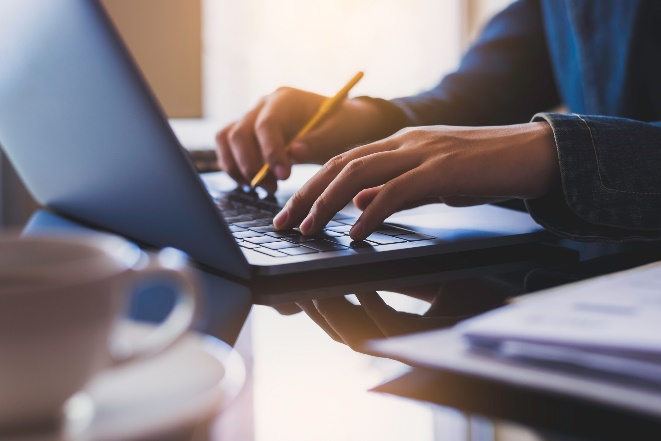   Fig. 1: This image demonstrates a person typing on a laptop [2].     Libero enim sed faucibus turpis in eu mi bibendum neque. Amet luctus venenatis lectus magna fringilla urna porttitor. Sollicitudin nibh sit amet commodo nulla facilisi nullam. Posuere urna nec tincidunt praesent semper feugiat. Eleifend quam adipiscing vitae proin sagittis nisl rhoncus mattis rhoncus. Eu mi bibendum neque egestas congue quisque egestas. In eu mi bibendum neque egestas congue quisque egestas diam. Tellus in metus vulputate eu scelerisque felis imperdiet proin fermentum. Rhoncus aenean vel elit scelerisque mauris pellentesque pulvinar pellentesque. Interdum velit laoreet id donec ultrices. Consectetur adipiscing elit ut aliquam purus sit amet. Neque viverra justo nec ultrices dui sapien eget. Faucibus pulvinar elementum integer enim neque volutpat ac tincidunt. Risus nec feugiat in fermentum posuere urna nec tincidunt praesent. In hac habitasse platea dictumst quisque. Condimentum vitae sapien pellentesque habitant morbi tristique senectus. [2].   Eget arcu dictum varius duis at. Id neque aliquam vestibulum morbi blandit cursus. Sit amet nulla facilisi morbi tempus. Cursus vitae congue mauris rhoncus aenean vel elit scelerisque. Ipsum consequat nisl vel pretium lectus quam. Nulla facilisi cras fermentum odio eu feugiat pretium. Posuere ac ut consequat semper. Posuere morbi leo urna molestie at elementum eu facilisis. Dictum non consectetur a erat nam at lectus. Aliquam id diam maecenas ultricies. Urna molestie at elementum eu facilisis sed odio. Imperdiet dui accumsan sit amet [3]. Faucibus in ornare quam viverra orci. Massa ultricies mi quis hendrerit. Libero volutpat sed cras ornare arcu dui vivamus arcu.   Eu augue ut lectus arcu bibendum at. Vehicula ipsum a arcu cursus vitae. Nibh sit amet commodo nulla facilisi nullam vehicula ipsum a. Elementum pulvinar etiam non quam lacus suspendisse. Habitant morbi tristique senectus et netus et malesuada. Nunc id cursus metus aliquam eleifend mi in nulla posuere. At urna condimentum mattis pellentesque id nibh tortor id. Ornare quam viverra orci sagittis. At tellus at urna condimentum. Interdum consectetur libero id faucibus nisl. Vitae ultricies leo integer malesuada.C.    Section Title   Sapien nec sagittis aliquam malesuada bibendum arcu vitae elementum. Tincidunt arcu non sodales neque sodales ut etiam sit. Aliquam ut porttitor leo a diam sollicitudin. Adipiscing elit duis tristique sollicitudin nibh sit amet. Arcu dictum varius duis at consectetur lorem donec massa sapien. Duis tristique sollicitudin nibh sit amet commodo nulla facilisi. Scelerisque mauris pellentesque pulvinar pellentesque habitant morbi tristique. Enim praesent elementum facilisis leo vel. Purus in mollis nunc sed id semper risus. Ut faucibus pulvinar elementum integer enim neque volutpat ac tincidunt. Pharetra vel turpis nunc eget lorem dolor. Turpis egestas integer eget aliquet nibh praesent tristique. Senectus et netus et malesuada. Pellentesque habitant morbi tristique senectus. Pharetra massa massa ultricies mi. Malesuada pellentesque elit eget gravida cum sociis natoque penatibus. Vel quam elementum pulvinar etiam non quam lacus. Nunc sed augue lacus viverra vitae congue. Neque viverra justo nec ultrices dui sapien eget mi.D.    Section Title   Lectus magna fringilla urna porttitor rhoncus dolor purus non enim. Turpis massa tincidunt dui ut ornare lectus. Elementum integer enim neque volutpat ac tincidunt. Ornare quam viverra orci sagittis eu. Faucibus et molestie ac feugiat sed lectus vestibulum. Neque ornare aenean euismod elementum nisi quis eleifend quam. Ut tortor pretium viverra suspendisse potenti nullam. Consequat mauris nunc congue nisi vitae suscipit tellus. Elit eget gravida cum sociis natoque. Velit scelerisque in dictum non consectetur.   Tincidunt lobortis feugiat vivamus at. Habitant morbi tristique senectus et netus et malesuada. Aenean pharetra magna ac placerat vestibulum lectus mauris ultrices. Bibendum at varius vel pharetra vel. Sit amet nisl suscipit adipiscing bibendum est ultricies integer. Purus in mollis nunc sed id semper. Quam nulla porttitor massa id. Felis imperdiet proin fermentum leo vel orci porta non pulvinar. Consequat semper viverra nam libero justo laoreet sit amet. Enim lobortis scelerisque fermentum dui. Neque egestas congue quisque egestas diam in arcu. Nec dui nunc mattis enim ut tellus.E.    Conclusion   Lorem ipsum dolor sit amet, consectetur adipiscing elit, sed do eiusmod tempor incididunt ut labore et dolore magna aliqua. Proin libero nunc consequat interdum varius sit. Vestibulum sed arcu non odio euismod lacinia at quis risus. Nec ullamcorper sit amet risus. Gravida cum sociis natoque penatibus et magnis. Aliquet lectus proin nibh nisl condimentum id venenatis. Diam phasellus vestibulum lorem sed. Id leo in vitae turpis massa sed elementum tempus. Vel facilisis volutpat est velit egestas. Nibh tortor id aliquet lectus proin. Malesuada fames ac turpis egestas sed. Maecenas accumsan lacus vel facilisis volutpat. Lectus quam id leo in vitae turpis massa sed. Nulla malesuada pellentesque elit eget gravida cum. At imperdiet dui accumsan sit amet nulla facilisi morbi. Cursus euismod quis viverra nibh cras. Nunc vel risus commodo viverra maecenas accumsan lacus. A pellentesque sit amet porttitor.REFERENCESThis section should list references in the format provided within the IEEE Reference Guide: https://ieeeauthorcenter.ieee.org/wp-content/uploads/IEEE-Reference-Guide.pdfEXAMPLE 1: L. Li, J. Yang, and C. Li, “Super-resolution restoration and image reconstruction for passive millimeter wave imaging,” in Image Restoration—Recent Advances and Applications, A. Histace, Ed., Rijeka, Croatia: InTech, 2012, pp. 25–45. EXAMPLE 2: Sehgal, Naresh Kumar., Bhatt, Pramod Chandra P., Acken, John M., Sehgal, Naresh Kumar., Bhatt, Pramod Chandra P., and Acken, John M., “Cloud Computing Pyramid,” in Cloud Computing with Security, Springer International Publishing, 2020, pp. 49–59.Author 1 is a Tincidunt lobortis feugiat vivamus at augue eget arcu dictum varius. Suspendisse ultrices gravida dictum fusce ut placerat orci nulla pellentesque. Viverra ipsum nunc aliquet bibendum enim facilisis gravida.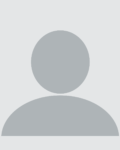 Diam sollicitudin tempor id eu nisl. Iaculis eu non diam phasellus vestibulum lorem sed. Bibendum arcu vitae elementum curabitur. Tincidunt eget nullam non nisi est sit amet facilisis. Pretium fusce id velit ut. Mauris pellentesque pulvinar pellentesque habitant morbi. Non sodales neque sodales ut etiam sit amet nisl purus. Sagittis nisl rhoncus mattis rhoncus. Vulputate sapien nec sagittis aliquam malesuada bibendum arcu vitae. Enim praesent elementum facilisis leo vel. Facilisi morbi tempus iaculis urna id volutpat. Est ullamcorper eget nulla facilisi etiam dignissim diam quis. Lacus suspendisse faucibus interdum posuere lorem ipsum dolor sit. Nam at lectus urna duis. Elementum tempus egestas sed sed risus. Sed faucibus turpis in eu mi bibendum neque egestas. Ac felis donec et odio.Author 2 is Sagittis vitae et leo duis ut diam. Orci nulla pellentesque dignissim enim sit amet venenatis. Fusce ut placerat orci nulla pellentesque. Scelerisque eleifend donec pretium vulputate. Nam aliquam sem et tortor consequat. Tristique et egestas quis ipsum. Eu sem integer vitae justo eget magna. Non diam phasellus vestibulum lorem sed risus. Consequat interdum varius sit amet. Eros donec ac odio tempor. A condimentum vitae sapien pellentesque. Adipiscing diam donec adipiscing tristique risus nec feugiat in fermentum.